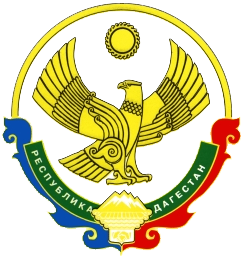 АДМИНИСТРАЦИЯМУНИЦИПАЛЬНОГО РАЙОНА «ЦУНТИНСКИЙ РАЙОН»РЕСПУБЛИКИ ДАГЕСТАН__________________________________________________________________   ПОСТАНОВЛЕНИЕот 16.02.2017 года                                                                             № 26с. Цунта   О создании рабочей группыВ целях реализации Районной муниципальной комплексной программы противодействия идеологии терроризма в МР «Цунтинский район» на 2017г., утвержденный постановлением Администрации МР «Цунтинский район» №21 от 15.02.2017г. постановляю: Создать рабочую группу в составе:Газиев Гусен                  -   руководитель МКУ «СМИ и ИТО»Гусейнович Курбанов Магомед        -   руководитель МКУ «УО и МП»Рашидович Саадулаев Дарбишмагомед  –  Глав. спец. по ФК спортуСаадулаевич Абдулкадырова Залиха       - руководитель МКУ «МРБ»   Абдусаламовна                      Алиев Сиражудин               -  руководитель медресе с. ЗехидаАбдусаламович  Мусаев Али                           - руководитель ЦЗН в МР Камилович                                      «Цунтинский район»Магомедрасулов Абдулкадыр – Руководитель МКУ «ЦТКНР»Главы АСП  Считать утратившую силу постановление от 29.02.2016г. №37 «О создании рабочей группы».Контроль за исполнением настоящего Постановления возложить на заместителя главы МР «Цунтинский район» Тагирова А.Р.Глава МР                                           П. Магомединов АДМИНИСТРАЦИЯМУНИЦИПАЛЬНОГО РАЙОНА «ЦУНТИНСКИЙ РАЙОН»РЕСПУБЛИКИ ДАГЕСТАН__________________________________________________________________   ПОСТАНОВЛЕНИЕот 16.02.2017 года                                                                             № 27с.ЦунтаО создании районной Антитеррористической комиссии муниципального района «Цунтинский район»В соответствии с Федеральным законом от 06.10.2003г. №131-ФЗ «Об общих принципах организации местного самоуправления в Российской Федерации», Федеральным законом от 06.03.2006г. №35-ФЗ «О противодействии терроризму» и в связи с кадровыми изменениями в организациях и учреждениях Цунтинского района п о с т а н о в л я ю:Создать и утвердить состав районной Антитеррористической комиссии МР «Цунтинский район» согласно приложению к настоящему постановлению.Считать утратившими силу постановления Администрации МР «Цунтинский район» от 21.07.2015г. №121 и постановления от 05.07.2016г. №102Контроль исполнения настоящего постановления возложить на зам главы Тагирова А.Р.И.о. главы МР                                           Г.З. Гаджимурадов  УтвержденаПостановлением АдминистрацииМР «Цунтинский район»______________ П. Магомединов «___» _______ 2017 №_____ СоставАнтитеррористической комиссии МР «Цунтинский район»Магомединов Пахрудин  - Глава МР «Цунтиский район», Шахбанович                        председатель антитеррористической                                                   комиссии в МР «Цунтинский район»Шамсудинов Шамиль     -  Начальник 3 отделения ОУФСБ пос.Сиражудинович                  Хунзах, зам. председателя АТК в МР                                                 «Цунтинский район» Омаров Омар                  -   Начальник ОМВД РФ по Цунтинскому  Садрудинович                     району, член комиссии АТК в МР                                                «Цунтинский район»       4.Курбанов Магомед           -  Начальник МКУ «УО и МП», член АТК           Рашидович                           в МР «Цунтинский район»       5. Магомедов Газимагомед  -  Глав врач ГУ ЦРБ член комиссии АТК  Мусаевич                              в МР «Цунтинский район»       6. Гамдуллаев Минетулла    -    Начальник отдела в/ч 2454А Эмируллаевич                       пограничной службы ФСБ РФ, член                                                     комиссии АТУ в МР «Цунтинский район»       7. Магомедов Магомед         -   специалист ГОЧС, член комиссии . Рамазанович8. Магомедов Варис              -  Зам главы МР «Цунтинский район» Рамазанович                           член комиссии